Сессия №14                         Решение № 168             16 декабря 2020 года О предоставлении (об отказе в предоставлении) 
в безвозмездное пользование недвижимого имущества, находящегося 
в муниципальной собственности 
Звениговского муниципального района Республики Марий ЭлРассмотрев заявление Управления Федеральной налоговой службы по Республике Марий Эл о предоставлении в безвозмездное пользование нежилые помещения, поз.№28,29, расположенные по адресу: Республика Марий Эл, 
г. Звенигово, ул. Ленина, д.46, общей площадью 40 кв.м., находящихся в муниципальной собственности Звениговского муниципального района Республики Марий Эл, для размещения архива Межрайонной инспекции Федеральной налоговой службы №2 по Республике Марий Эл, руководствуясь п.п. 3.3. Положения «О порядке управления и распоряжения имуществом, находящимся в  собственности Звениговского муниципального района Республики Марий Эл, утвержденного решением Собрания депутатов Звениговского муниципального района от 23 сентября 2020 года № 133, Собрание депутатов Звениговского муниципального районаРЕШИЛО:1. Предоставить Управлению Федеральной налоговой службы по Республике Марий Эл в безвозмездное пользование нежилые помещения, поз.№28,29, расположенные по адресу: Республика Марий Эл, г. Звенигово, 
ул. Ленина, д.46, общей площадью 40,0 кв.м., находящиеся в муниципальной собственности Звениговского муниципального района Республики Марий Эл, с 01.01.2021 года по 31 декабря 2023 года.2. Настоящее решение вступает в силу со дня его подписания.Глава Звениговского муниципального района,Председатель Собрания депутатов 					      Н.В. Лабутина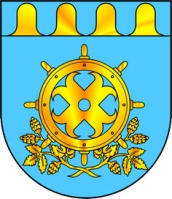 ЗВЕНИГОВО МУНИЦИПАЛ РАЙОНЫН  ДЕПУТАТ – ВЛАКЫН ПОГЫНЫН  ШЫМШЕ СОЗЫВШЕСОБРАНИЕ ДЕПУТАТОВ ЗВЕНИГОВСКОГО МУНИЦИПАЛЬНОГО РАЙОНАСЕДЬМОГО СОЗЫВА